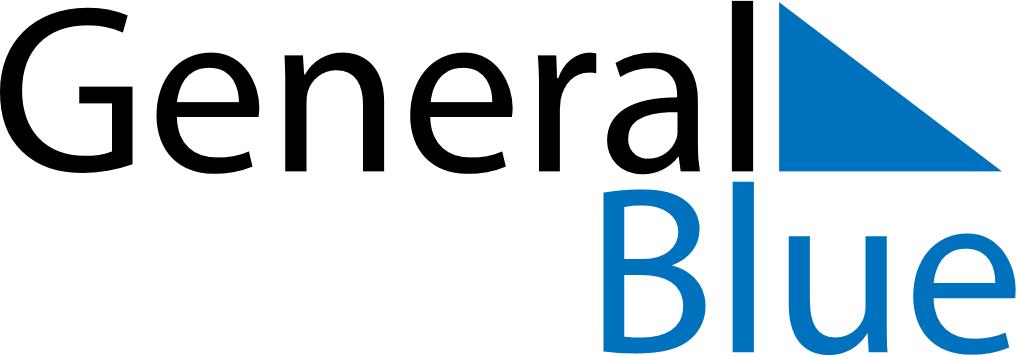 Weekly CalendarOctober 16, 2023 - October 22, 2023Weekly CalendarOctober 16, 2023 - October 22, 2023Weekly CalendarOctober 16, 2023 - October 22, 2023Weekly CalendarOctober 16, 2023 - October 22, 2023Weekly CalendarOctober 16, 2023 - October 22, 2023Weekly CalendarOctober 16, 2023 - October 22, 2023Weekly CalendarOctober 16, 2023 - October 22, 2023MondayOct 16MondayOct 16TuesdayOct 17WednesdayOct 18ThursdayOct 19FridayOct 20SaturdayOct 21SundayOct 225 AM6 AM7 AM8 AM9 AM10 AM11 AM12 PM1 PM2 PM3 PM4 PM5 PM6 PM7 PM8 PM9 PM10 PM